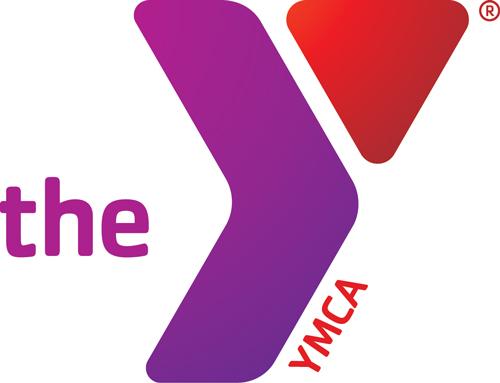 SUNDAYMONDAYTUESDAYWEDNESDAYTHURSDAYFRIDAYFRIDAYSATURDAY12 Insanity @ 5:30amYoga @ 9amZumba @ 10 amP90X @ 4:30pmYoga @ 6:30pmZUMBA @ 6:30pm3Cardio Power @ 9amYoga @ 4:45pmZUMBA @ 6:30pm4PiYo @ 5:30amP90X @ 4:30pm5ZUMBA @ 6:30pm5ZUMBA @ 6:30pm6P90X @ 4:30pmYoga @ 4:45pmYoga @ 6:30pm7P90X @ 8amYoga @ 9am89 Insanity @ 5:30amYoga @ 9amZumba @ 10 amP90X @ 4:30pmYoga @ 6:30pmZUMBA @ 6:30pm10P90X @ 5:15am Cardio Power @ 9amYoga @ 4:45pmZUMBA @ 6:30pm11PiYo @ 5:30amP90X @ 4:30pm12 P90X @ 5:15amZUMBA @ 6:30pm12 P90X @ 5:15amZUMBA @ 6:30pm13P90X @ 4:30pmYoga @ 4:45pmYoga @ 6:30pm14P90X @ 8amYoga @ 9am1516Insanity @ 5:30amYoga @ 9amZumba @ 10 amP90X @ 4:30pmYoga @ 6:30pmZUMBA @ 6:30pm17P90X @ 5:15am Cardio Power @ 9amYoga @ 4:45pmZUMBA @ 6:30pm18PiYo @ 5:30amP90X @ 4:30pm19P90X @ 5:15amZUMBA @ 6:30pm19P90X @ 5:15amZUMBA @ 6:30pm20P90X @ 4:30pmYoga @ 4:45pmYoga @ 6:30pm21P90X @ 8amYoga @ 9am2223Insanity @ 5:30amYoga @ 9amZumba @ 10 amP90X @ 4:30pmYoga @ 6:30pmZUMBA @ 6:30pm24P90X @ 5:15amCardio Power @ 9amYoga @ 4:45pmZUMBA @ 6:30pm25P90X @ 4:30pm26 Y CLOSED –THANKSGIVING DAY26 Y CLOSED –THANKSGIVING DAY27P90X @ 4:30pmYoga @ 4:45pmYoga @ 6:30pm28P90X @ 8amYoga @ 9am2930Insanity @ 5:30amYoga @ 9amZumba @ 10 amP90X @ 4:30pmYoga @ 6:30pmZUMBA @ 6:30pm**Jungle Gym will return in December!****Jungle Gym will return in December!**